National Marine Fisheries Service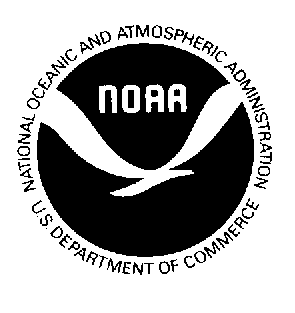 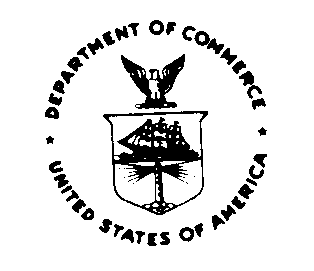 Northeast Regional Office / Northeast Permit OfficeInitial/Renewal* Application for a NortheastVessel Operator PermitOperator cards are required for any operator of a charter/party boat and or a commercial vessel (including carrier and processor vessels) issued a vessel permit from the Northeast Region and possessing or fishing for Atlantic Sea Scallops, Northeast Multispecies, Spiny Dogfish, Monkfish, American Lobster, Jonah Crab, Atlantic Herring, Atlantic Surfclam, Ocean Quahog, Maine Mahogany Quahog, Atlantic Mackerel, Atlantic Chub Mackerel, Loligo Squid, Illex Squid, Butterfish, Scup, Black Sea Bass, Summer Flounder, Golden Tilefish, Skates, Atlantic Deep-Sea Red Crab, or Atlantic Bluefish, in or from the EEZ and Mid-Atlantic Forage Species within the EEZ from New York through North Carolina.FIRST TIME APPLICANTS: fill in Section 1 below, sign and date the back of this application and return it to us with one (1) passport or ID sized photo (see back).IF USING THIS APPLICATION AS A RENEWAL: fill in Section 1 below, write your 8 digit number on the line below, sign and date the back of this application, and return it to us with one (1) passport or ID sized photo (see back).Your vessel operator number 	*Preprinted renewal applications are automatically mailed to the address on file approximately 35 days prior to the expiration date, but you may use this application to renew your permit (see below).Please complete all sections of this application. Incomplete applications will be returned and will be not be processed. Submission of all application information is required.Section 1Last Name 	First Name 	MI_ 	SUFFIX_ 	Mailing Address 	City / ST / Zip Code 	/_ 	/_ 	Phone Number_ 	-_ 	-_ 	Date of Birth 	/ 	/ 	 (MO/DAY/YR)Eye Color 	Hair Color 	Weight (lbs)_ 	Height (ft/in)_ 	/ 	You must sign and date this application in Section 2 on back.	OMB# 0648-0202	Form Approval Expires 10/31/2022Please enclose ONE color passport or I.D. sized photo of yourself,which is recent (taken no more than 1 year prior to the date of this application).SAMPLERecommendedPicture Size1 ¼ inches wideX1 ½ inches high1½“high1 ¼ “ wideReturn completed applications to:Northeast Permit Office55 Great Republic DriveGloucester, MA 01930-2276Telephone: (978) 282-8437Permit holder name, address, phone number, and the status of the holder's permit will be released via a NOAA Fisheries website. All other data submitted will be handled as confidential material in accordance with NOAA Administrative Order 216-100, Protection of Confidential Fishery Statistics.Public reporting burden for this collection of information is estimated to average 1 hour per response, including time for reviewing instructions, searching existing data sources, gathering and maintaining data needed, and completing and reviewing the information. Send comments regarding this burden estimate or suggestions for reducing this burden to: NMFS, 55 Great Republic Drive, Gloucester, MA 01930-2276. The purpose and use of these permits are to (1) register industry participants and fishing vessels, (2) exercise influence over compliance, (3) provide a mailing listfor the dissemination of important information to the industry, (4) register participants to be considered for limited entry, and (5) provide a universe for data collection samples. Both the MSFCMA and Executive Orders 12866 et al, require the determination of this information. Notwithstanding any other provision of the law, no person is required to respond to, nor shall any person be subject to a penalty for failure to comply with a collection of information subject to the requirements of the Paperwork Reduction Act, unless that collection of information displays a currently valid OMB Control Number.   OMB# 0648-0202	Form Approval Expires 10/31/2022Section 2Section 2I affirm that all information I have given on this application is true and correct. Making a false statement on this application is punishable by law [18 USC1001]. I understand that violations of Federal fisheries laws and regulations may subject me to criminal and civil penalties including fine and/or revocation of license. Further, as a condition of this operator's permit, I agree that if this permit is suspended or revoked pursuant to 15 CFR part 904, I will not be on board a Federally permitted fishing vessel in any capacity while the vessel is at sea or engaged in offloading.I affirm that all information I have given on this application is true and correct. Making a false statement on this application is punishable by law [18 USC1001]. I understand that violations of Federal fisheries laws and regulations may subject me to criminal and civil penalties including fine and/or revocation of license. Further, as a condition of this operator's permit, I agree that if this permit is suspended or revoked pursuant to 15 CFR part 904, I will not be on board a Federally permitted fishing vessel in any capacity while the vessel is at sea or engaged in offloading.Signature of Applicant:Date: